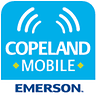 Copeland Mobile Questions (Answer Key)What is the discharge temperature of a ZP182KCE-TE5, 410a, 60Hz, Evap Temp 40F, Cond. Temp. 110F, RG 65F, SH 10F, SC 15F?~157F~167F~177F~187When checking the operation of a ZB38KCE-TF5 in the Diagnostics Tab. The system is using R404a and is running with a suction pressure of 50 (psig), discharge pressure of 225 (psig) and actual current draw of 16(Amps). Select the correct answer.0 to 10% - Normal Variation. Continue to Monitor the System10 to 15% - Likely Problem. Investigate Further15 to 20% - Definitely a Problem which needs to be DiagnosedOver 20% - Shut System Down immediately. Do not Troubleshoot while RunningYou have a customer who has a failed Tecumseh AEA4430AXA. What is the Copeland cross reference replacement?ARE35C5E-IAA-901AEA4440AXAAEA4430AXAARE25C5E-IAA-901 Your customer calls you and has a failed run capacitor on a ZP24K5E-PFV. What is the run capacitor part number?040-0166-37918-0052-01014-0064-08014-0101-00Your customer calls you with a medium temp. condensing unit model number of XFAP-020Z-CFV-081 which has a failed fan motor. Select the correct part number?050-0300-01050-0316-01083-6931-00577-0542-00There is a failed 100W/240V crankcase heater on a 3DS3R17ME-TFC running with R22. What is the part number the service tech should call the wholesaler for?918-0028-00918-0028-01918-0028-11030-0187-01